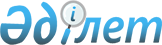 Қазақстан Республикасы Үкіметінің 2004 жылғы 28 қазандағы N 1120 қаулысына толықтыру енгізу туралыҚазақстан Республикасы Үкіметінің 2009 жылғы 19 қарашадағы N 1889 Қаулысы       

Қазақстан Республикасының Үкіметі ҚАУЛЫ ЕТЕДІ:



      1. "Қазақстан Республикасы Әділет министрлігінің мәселелері" туралы Қазақстан Республикасы Үкіметінің 2004 жылғы 28 қазандағы N 1120 қаулысына (Қазақстан Республикасының ПҮАЖ-ы, 2004 ж.,N 41, 532-құжат) мынадай толықтыру енгізілсін:



      көрсетілген қаулымен бекітілген Қазақстан Республикасы Әділет министрлігі туралы ережеде:



      14-тармақ мынадай мазмұндағы сексен төртінші абзацпен толықтырылсын:

      "мүліктік құқықтарды ұжымдық негізде басқаратын ұйымдарды аккредиттеу;".



      2. Осы қаулы қол қойылған күнінен бастап қолданысқа енгізіледі.      Қазақстан Республикасының

      Премьер-Министрі                                    К. Мәсімов 
					© 2012. Қазақстан Республикасы Әділет министрлігінің «Қазақстан Республикасының Заңнама және құқықтық ақпарат институты» ШЖҚ РМК
				